Charles Darwin – evolution and inheritance Charles Darwin – evolution and inheritance Charles Darwin – evolution and inheritance Charles Darwin – evolution and inheritance Charles Darwin – evolution and inheritance Charles Darwin – evolution and inheritance Week 1 Week 2Week 3Week 4Week 5Week 6 WALT: Understand the scientific concept of inheritanceWALT: Understand how adaptation affects living thingsWALT: Understand how finches have adapted to different islands in the GalapagosEnquiry Question – Which finch is best suited to eating different foods?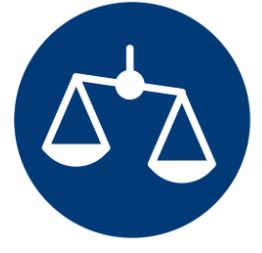 WALT: Understand how evolution affects living thingsEnquiry Question – How has an elephant evolved over time?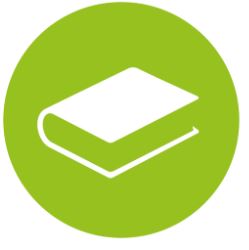 WALT: Understand how fossils provide information about living things from different time periodsWALT: Know about adaptation, evolution and the impact of human intervention Key VocabularyKey VocabularyKey VocabularyKey VocabularyKey VocabularyKey VocabularyEvolution – the theory that every living thing that exists today developed from earlier typesClassification – the grouping of plants, animals and living organisms Fossil – the remains of plants and animals from a long time agoAdaptation – how things have changed to better suit their habitatsInheritance – a trait or biological characteristic passed onto offspring by parentsEvolution – the theory that every living thing that exists today developed from earlier typesClassification – the grouping of plants, animals and living organisms Fossil – the remains of plants and animals from a long time agoAdaptation – how things have changed to better suit their habitatsInheritance – a trait or biological characteristic passed onto offspring by parentsEvolution – the theory that every living thing that exists today developed from earlier typesClassification – the grouping of plants, animals and living organisms Fossil – the remains of plants and animals from a long time agoAdaptation – how things have changed to better suit their habitatsInheritance – a trait or biological characteristic passed onto offspring by parentsEvolution – the theory that every living thing that exists today developed from earlier typesClassification – the grouping of plants, animals and living organisms Fossil – the remains of plants and animals from a long time agoAdaptation – how things have changed to better suit their habitatsInheritance – a trait or biological characteristic passed onto offspring by parentsEvolution – the theory that every living thing that exists today developed from earlier typesClassification – the grouping of plants, animals and living organisms Fossil – the remains of plants and animals from a long time agoAdaptation – how things have changed to better suit their habitatsInheritance – a trait or biological characteristic passed onto offspring by parentsEvolution – the theory that every living thing that exists today developed from earlier typesClassification – the grouping of plants, animals and living organisms Fossil – the remains of plants and animals from a long time agoAdaptation – how things have changed to better suit their habitatsInheritance – a trait or biological characteristic passed onto offspring by parentsMilestone IndicatorMilestone IndicatorMilestone IndicatorMilestone IndicatorMilestone IndicatorMilestone IndicatorRecognise that living things have changed over time and that fossils provide information about living things that inhabited the Earth millions of years ago.• Recognise that living things produce offspring of the same kind, but normally offspring vary and are not identical to their parents.• Identify how animals and plants are adapted to suit their environment in different ways and that adaptation may lead to evolution.Recognise that living things have changed over time and that fossils provide information about living things that inhabited the Earth millions of years ago.• Recognise that living things produce offspring of the same kind, but normally offspring vary and are not identical to their parents.• Identify how animals and plants are adapted to suit their environment in different ways and that adaptation may lead to evolution.Recognise that living things have changed over time and that fossils provide information about living things that inhabited the Earth millions of years ago.• Recognise that living things produce offspring of the same kind, but normally offspring vary and are not identical to their parents.• Identify how animals and plants are adapted to suit their environment in different ways and that adaptation may lead to evolution.Recognise that living things have changed over time and that fossils provide information about living things that inhabited the Earth millions of years ago.• Recognise that living things produce offspring of the same kind, but normally offspring vary and are not identical to their parents.• Identify how animals and plants are adapted to suit their environment in different ways and that adaptation may lead to evolution.Recognise that living things have changed over time and that fossils provide information about living things that inhabited the Earth millions of years ago.• Recognise that living things produce offspring of the same kind, but normally offspring vary and are not identical to their parents.• Identify how animals and plants are adapted to suit their environment in different ways and that adaptation may lead to evolution.Recognise that living things have changed over time and that fossils provide information about living things that inhabited the Earth millions of years ago.• Recognise that living things produce offspring of the same kind, but normally offspring vary and are not identical to their parents.• Identify how animals and plants are adapted to suit their environment in different ways and that adaptation may lead to evolution.